проект  	      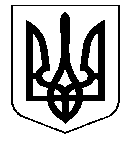 УКРАЇНАНОСІВСЬКА  МІСЬКА  РАДАНОСІВСЬКОГО  РАЙОНУ ЧЕРНІГІВСЬКОЇ  ОБЛАСТІВИКОНАВЧИЙ  КОМІТЕТР І Ш Е Н Н Я  ___ вересня 2018 року	м. Носівка	№ _____  Про внесення змін в Рішення виконавчого комітету від 10.07.2018 №206 	Відповідно до статті 31 Закону України «Про місцеве самоврядування в Україні», керуючись статтею 19 Закону України «Про регулювання містобудівної діяльності», розглянувши заяви, Штефаньо І.Б. від 26.07.2018 і 03.08.2018, 30.08.2018 виконавчий комітет міської ради вирішив:1. Внести зміни до Рішення виконавчого комітету Носівської міської ради від 10.07.2018 №206, а саме, пункт 1 викласти в наступній редакції:«1. Надати дозвіл:- на розроблення детального плану території земельної ділянки площею 0,0712 га по вул. Вокзальна, 15 в м. Носівка для будівництва та обслуговування будівель торгівлі;- Штефаньо Ірині Борисівні (Паспорт МЕ663338, виданий Дніпровським РУ ГУ МВС України в м. Києві 24.03.2006р. ІН 2861205249, яка мешкає за адресою: вул. Сєрова, 34, кв.65, м. Київ, 02218) на розроблення детального плану території земельної ділянки площею 2,0492 га по вул. 40 років Перемоги, 1 в м. Носівка для будівництва та обслуговування інших будівель громадської забудови».2. Контроль за виконанням рішення покласти на заступника міського голови з питань житлово – комунального господарства Сичова О.В.Міський голова                                           В.М. ІгнатченкоПОДАННЯ:Начальник відділу містобудування та архітектури                                                                        О.П. Кононенко ПОГОДЖЕННЯ:Заступник міського голови з питань ЖКГ                           О.В. СичовКеруюча справами виконавчого комітету                            І.І. ВласенкоГоловний спеціаліст відділу правового забезпечення та кадрової роботи                                           М.М. ТрутеньНачальник загального відділу                                                Н.В. Рубель